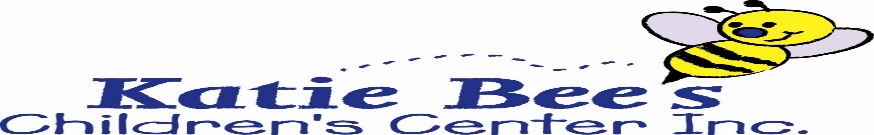 KATIE BEE’S PRE-SCHOOL OUTLINE:   THIS PROGRAM ACCOMMODATE’S CHILDREN AGES 3 & 4 YRS. OLD The center operates a separate pre-school program for 39 weeks of the year, the same time frame as the public school system.  Payment for the program is $50/week.  Payment is not required during scheduled closed periods, but will not be reduced due to weather closure, power outages, etc. If Anglophone west school district is closed, so is preschool.  These classes will operate from 8:30am to 11:30am Monday, Tuesday & Thursday mornings.  We ask that you be on time to pick up your child as the after-school children arrive close to the departure time and we want to try to avoid chaos.  This program will close for 2 weeks at Christmas, March Break and the summer months as the after-school program needs the space.  Your child will be provided with educational programming, NB curriculum framework, stimulating activities, outdoor play, outings and much more.  2022/2023 Classes will begin on Tuesday September 06/22. For more details contact Katie.    *Please note: Our facility is PEANUT FREE!Katie Blaney Owner/Operator Katie Bee’s Children’s Center katie_blaney@outlook.com www.katiebeeschildrenscenter.com 506-363-5537 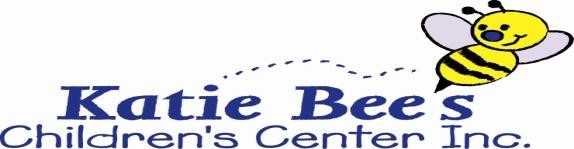 